Escalier de NombresBraille | CaractèresLire, comprendre et organiser les nombres dans l'ordre croissant. Créer une stratégie pour disposer les briques et construire un escalier.20 min 1 participant(s)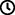 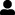 Jouons !Trouve la brique numéro « 1 » dans le bol et commence à construire un escalier en l’utilisant comme première marche.Continue à construire l’escalier avec les briques de la boîte et du bol. La brique sur le dessus de chaque marche doit être la brique numérique indiquant le nombre de briques de la marche.Vérifie que les marches sont numérotées de « 1 » à « 9 ».Préparation1 plaqueToutes les briques1 brique « signe numérique »1 bolPlacer 9 briques numériques (”1” à ”9”) dans le bol.Placer le signe numérique dans le coin en haut à gauche de la plaque afin d’indiquer que les briques représentent des nombres.Pour bien réussirDemander : « Quelle stratégie as-tu utilisée pour construire l’escalier ? »Demander “Que pourrais-tu trouver en haut des escaliers ?”.Proposer une collaboration. Variations possiblesModifier la taille de l’escalierCommencer avec le nombre “9“ et construire l’escalier en descendant. Utiliser uniquement des briques numériques, en exigeant que toutes les briques de chaque marche portent le même numéro.Les enfants vont développer ces compétences holistiques Cognitif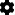 Utiliser le numéro pour indiquer un rang, une positionIdentifier les caractères braille : les chiffres 0-9 Social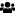 Coopérer et partager : organiser le travail en groupe pour développer une tâche commune et/ou une production collective et mettre ses propres compétences et connaissances à la disposition des autres  Physique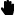 Reconnaître et différencier la TAILLE par le toucher : comparer des dimensions, trier par tailleLe saviez-vous ?Les activités sociales interactives impliquent que les élèves travaillent ensemble en groupes, en utilisant des stratégies conçues pour maximiser les avantages de l’apprentissage coopératif. 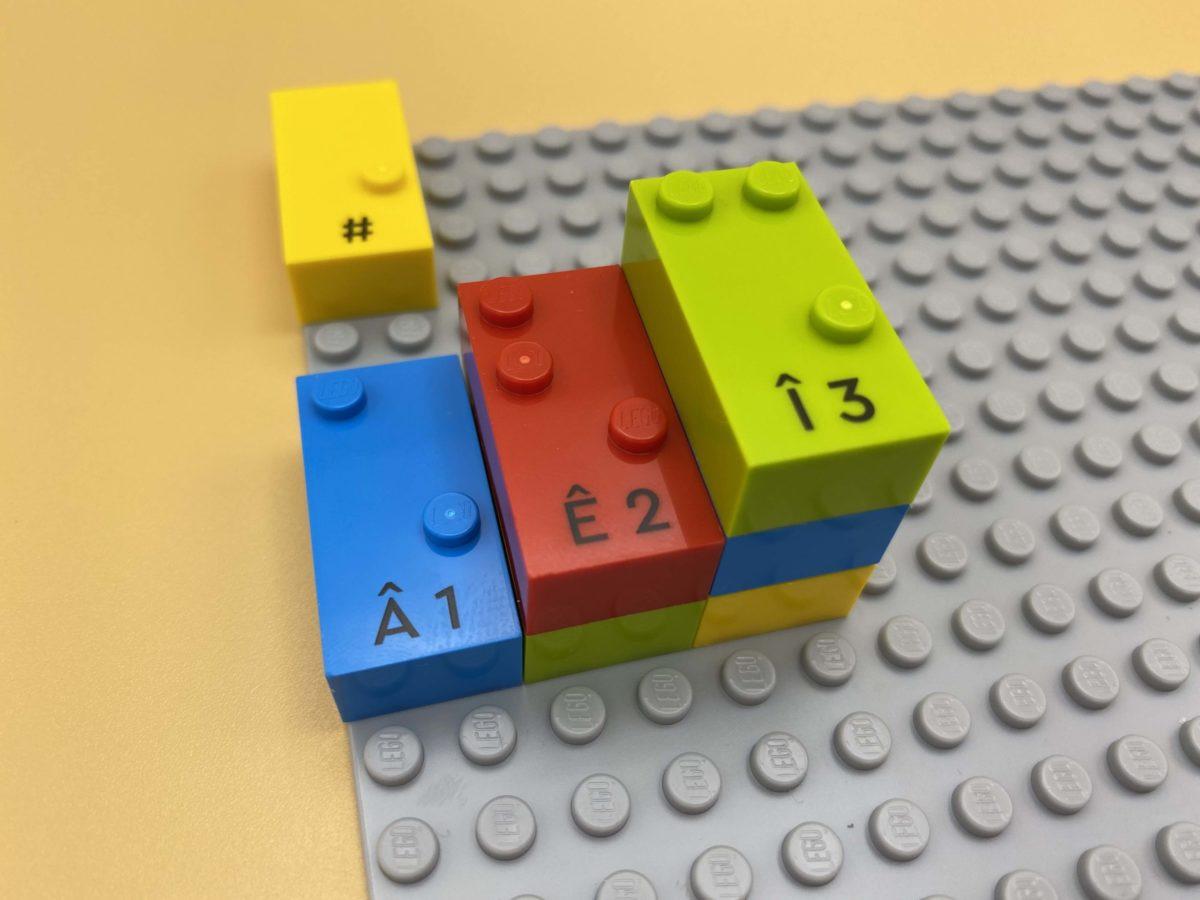 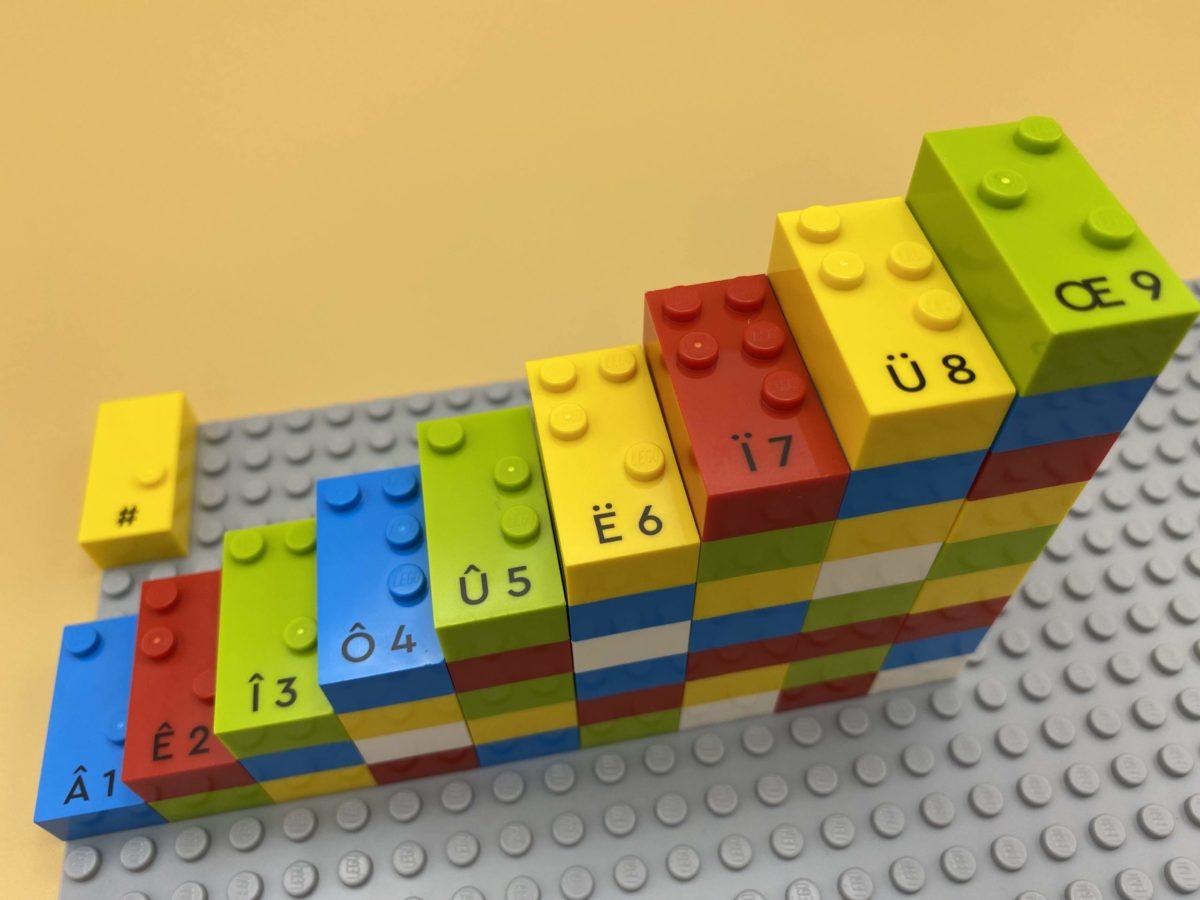 